                ҡАрАр                                                  РЕШЕНИЕ                                                «18» FИНУАР 2022 й.               № 56               «18» ЯНВАРЯ 2022 г.О проекте решения Совета сельского поселения Николаевский сельсовет муниципального района Белорецкий район Республики Башкортостан «О внесении изменений и дополнений в Устав сельского поселения Николаевский сельсовет муниципального района Белорецкий район Республики Башкортостан»В соответствии с Федеральным законом «Об общих принципах организации местного самоуправления в Российской Федерации»Совет сельского поселения Николаевский сельсовет муниципального района Белорецкий район Республики Башкортостан РЕШИЛ:Утвердить проект решения Совета сельского поселения Николаевский сельсовет муниципального района Белорецкий район Республики Башкортостан «О внесении изменений и дополнений в Устав сельского поселения Николаевский сельсовет муниципального района Белорецкий район Республики Башкортостан» (прилагается).Обнародовать проект решения Совета сельского поселения Николаевский сельсовет муниципального района Белорецкий район Республики Башкортостан «О внесении изменений и дополнений в Устав сельского поселения Николаевский сельсовет муниципального района Белорецкий район Республики Башкортостан» в здании Администрации сельского поселения Николаевский сельсовет муниципального района Белорецкий район Республики Башкортостан путем размещения на информационном стенде по адресу: 453556, Республика Бшкортостан, Белорецкий район, с. Николаевка, ул. Центральная 45/2 и  на официальном сайте сельского поселения Николаевский сельсовет Муниципального района Белорецкий район Республики Башкортостан https://nik-belor.ru/.Контроль за исполнением настоящего решения возложить на постоянную комиссию по соблюдению Регламента Совета, по статусу и этике депутата.Глава сельского поселения                                       Н.К. НабиуллинБАШҠОРТОСТАН РЕСПУБЛИКАҺЫБЕЛОРЕТ РАЙОНЫ муниципаль районЫНЫңНИКОЛАЕВКА АУЫЛ СОВЕТЫ АУЫЛ БИЛәМәһЕ СОВЕТЫ 453556, БР, Белорет районы, Николаевка ауылы, Үзәк  урамы, 45/2 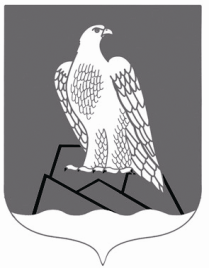 СОВЕТСЕЛЬСКОГО ПОСЕЛЕНИЯНИКОЛАЕВСКИЙ СЕЛЬСОВЕТ Муниципального района Белорецкий район РЕСПУБЛИКИ БАШКОРТОСТАН453556, РБ, Белорецкий район, с. Николаевка, ул. Центральная, 45/2